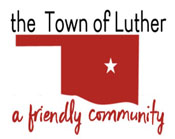 BOARD OF TRUSTEES FOR THE TOWN OF LUTHERTUESDAY, SEPTEMBER 14, 2021 AT 7:00 P.M.LUTHER TOWN HALL108 SOUTH MAIN STREET, LUTHER, OKLAHOMA 73054REGULAR MEETING AGENDACall to orderInvocationPledge of AllegianceRoll CallDetermination of a quorumApproval of the Consent Agenda, Approval of the Board Minutes from the meetings of August 10 and 26, 2021. Approval of Claims, including PayrollReview and Approval of Acting Treasurer’s ReportConsideration of Items Removed from the Consent AgendaTrustee CommentsPresentation by Sachin Gupta, CentraNet Fiber.Trustee One (Terry Arps)A PUBLIC HEARING PREVIOUSLY SCHEDULED FOR THIS DATE/TIME HAS BEEN CANCELLED. Applicant has withdrawn their application. for a Specific Use Permit for property generally located at 21235 E. Peacock Lane, Luther, Oklahoma, 73054.Consideration, discussion and possible approval of an AGREEMENT FOR ADMINISTRATION OF THE SALES AND USE TAX ORDINANCES OF THE TOWN OF LUTHER AND AN AGREEMENT TO ENGAGE IN COMPLIANCE ACTIVITIES BY THE TOWN OF LUTHER with the Oklahoma Tax Commission.Consideration, discussion and possible action to permit Debra Rodriguez to set up a food truck on various days of the week on Town owned property generally located at 19200 US Highway 66, Luther, Oklahoma, including establishing terms and conditions of use.Consideration, discussion and possible action to award a quote to conduct a survey of the area that would be South Birch and Cedar Streets between 8th and 178th Streets, in preparation for Oklahoma County to build a gravel road to specifications. Tabled from August 26, 2021.Trustee Two (Brian Hall)Trustee Three (Carla Caruthers)Consideration, discussion and possible action to purchase helmets for volunteer firefighters.Consideration, discussion and possible action to purchase replacement bunker gear for volunteer firefighters.Consideration, discussion and possible action to have the fire hydrant located at the water drop at 1st and Main repaired or replaced.Trustee Four (Jeff Schwarzmeier)Trustee Five (Joshua Rowton)Consideration, discussion and possible action to issue a check to the Luther Friends of the Park for $950.00, the amount collected for the 5K Run Parks Fundraiser that had to be canceled in 2020.Discussion and update on the plans for the Culpepper & Merriweather Circus.New Business: In accordance with the Open Meeting Act, Title 25 O.S. 311.A.9 of the Oklahoma Statutes, new business is defined as any matter not known about or which could not have been reasonably foreseen prior to the time of posting the agenda.Citizen participation:  Citizens may address the Board during open meetings on any matter on the agenda prior to the Board taking action on the matter. On any item not on the current agenda, citizens may address the Board under the agenda item Citizen Participation. Citizens should fill out a Citizen’s Participation Request form and give it to the Mayor. Citizen Participation is for information purposes only, and the Board cannot discuss, act or make any decisions on matters presented under Citizens Participation. Citizens are requested to limit their comments to two minutes.Adjourn._______________________________________Scherrie Pidcock, Acting Town Clerk-TreasurerAgenda Posted Monday, September 13, 2021, at Luther Town Hall, via MailChimp, on the website at www.townoflutherok.com and on Facebook at The Town of Luther, prior to 7:00 pm.